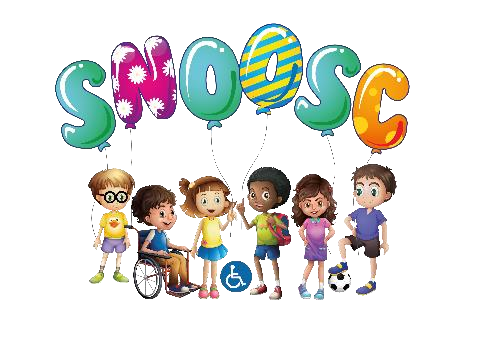 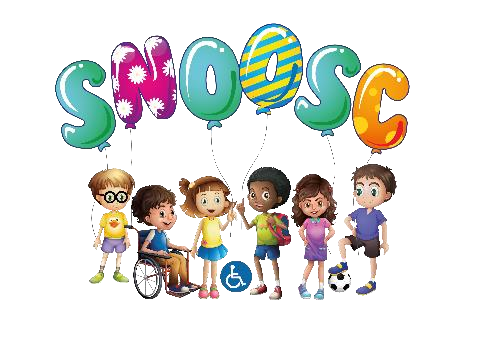 SNOOSC (IN BEDS) FEEDBACK FORM Please complete the feedback form. Your input is very useful in helping SNOOSC improve their services. Child Name: _____________________   Age:____________ Gender: (Please circle)     Male      Female Where do you live?  (Please circle) Bedford borough            Central Bedfordshire         Luton borough How long has your child been accessing SNOOSC (IN BEDS)? __________________ What sessions does your child access? (Please circle) After school club         Saturday club            Holiday club How beneficial do you find the SNOOSC short breaks service:                   ___________________________________________________________________________ ______________________________________________________________________________________________________________________________________________________ Since your child has been attending SNOOSC (IN BEDS) have you noticed your child making progress in the following? What activities does your child enjoy doing at SNOOSC?  (Please circle as many as you like) Swimming 	Bowling 	Canal boat 	Bike riding Arts and Crafts Workshops     Watching DVDs        	Flower workshops          Magic shows           Cinema/Theatre shows         	Cooking workshops     Stockwood Park         	Whipsnade Zoo          Soft play/bouncy castle 	Dance/music 	Sports workshops 	Sing-Alongs Apex Business Centre, Boscombe Rd, Dunstable LU5 4SBTelephone: 01582 868 244 Email: snoosc1@gmail.com Registered Charity: 1098448 We would appreciate any suggestions or any ideas on any other activities that your child would enjoy. _________________________________________________________________________________________________________________________________________________________________________________________________________________________________ If your child attended the Summer Scheme, what were your thoughts on the activities provided:                   ___________________________________________________________________________ ______________________________________________________________________________________________________________________________________________________ Would you like to be informed of future community fundraising activities and to become involved in some of them? _________________________________________________________________________________________________________________________________________________________________________________________________________________________________ Facilities and staff at SNOOSC (IN BEDS)  Below is a list of statements, please circle whether you agree or disagree  The sessions are well organised                                                         Agree        Disagree The activities are appropriate to the young people’s needs.       Agree        Disagree  The activities arranged seem to be enjoyed by my child              Agree        Disagree I believe that the sessions are beneficial for my child                   Agree        Disagree The staff and volunteers are friendly and helpful                          Agree        Disagree Final Comments  Could you please share with us any other comments you would like to include in this Feedback Form _________________________________________________________________________________________________________________________________________________________________________________________________________________________________ ______________________________________________________________________________________________________________________________________________________  THANK YOU FOR COMPLETING THIS FEEDBACK FORM! Apex Business Centre, Boscombe Rd, Dunstable LU5 4SBTelephone: 01582 868 244 Email: snoosc1@gmail.com Registered Charity: 1098448 Self Esteem Communication Skills Self Help Skills Confidence Relationship Skills Transitioning Social Activities Independence Behaviour Other (Please specify) 